Муниципальное бюджетное дошкольное образовательное учреждение                             «Середкинский  детский сад»      Доклад  «Познавательное развитие дошкольников в процессе элементарного экспериментирования»  (подготовлен на районный семинар- практикум)  Воспитатель:                                                       Нецветаева Галина Дмитриевна24 ноября 2020года «Умейте открыть перед ребёнком в окружающем мире что-то одно, но открыть так, чтобы кусочек жизни заиграл перед детьми всеми красками радуги».
                                                      В.А.Сухомлинский.Федеральный государственный образовательный стандарт направлен на решение многих задач. Одной из них является «создание благоприятных условий познавательного развития детей в соответствии с их возрастными и индивидуальными особенностями и склонностями, развития способностей и творческого потенциала каждого ребенка как субъекта отношений с самим собой, другими детьми, взрослыми и миром…»Экспериментальная деятельность дает детям реальные представления о различных сторонах изучаемого объекта, о его взаимоотношениях с другими объектами окружающей среды. Всё потому, что детям дошкольного возраста присуще наглядно–действенное и наглядно – образное мышление, а экспериментирование, как никакой метод, соответствует этим возрастным особенностям. В дошкольном возрасте он – ведущий, а в первые три года – практически единственный способ познания мира. Чем разнообразнее и интенсивнее поисковая деятельность, тем больше новой информации получает ребенок. Тем быстрее и полноценнее он развивается.Экспериментальная работа развивает у детей познавательную активность, появляется интерес к поисково-исследовательской деятельности, стимулирует их к получению новых знаний. Расширяется кругозор, в частности обогащаются знания о природе, о взаимосвязях, происходящих в ней; о свойствах различных материалов, о применении их человеком в своей деятельности.В процессе эксперимента идет развитие памяти, обогащение речи ребенка, активизируются его мыслительные процессы, так как постоянно возникает необходимость совершать операции анализа и синтеза, сравнения, классификации, обобщения, познания закономерностей и явлений окружающего мира. Экспериментируя дошкольник  получает возможность удовлетворить присущую ему любознательность, почувствовать себя учёным, исследователем. Осуществляя  опытно-экспериментальную деятельность с детьми мы ставим следующие задачи: 1. Обеспечивать обогащение познавательного и речевого развития детей, формировать базисные основы личности ребенка2. Создавать условия для формирования основного целостного мировоззрения у детей средствами эксперимента.3. Расширять перспективы развития поисково-познавательной деятельности у детей4.  Развивать у детей умений пользоваться приборами — помощниками при проведении игр-экспериментов.5. Развивать умственные способности детей посредством формирования способов познания и сенсорного анализа.6.  Способствовать социально-личностному развитию каждого ребёнка (коммуникации, самостоятельности, наблюдательности, элементарного самоконтроля  своих действий).Экспериментальная деятельность с детьми организовывается по пяти взаимосвязанным направлениям:«Живая природа» (растения и животные как живые организмы, строение, функции и назначение их частей и др.).«Неживая природа» (воздух, вода, почва и др.).«Физические явления» (свет, звук, магнетизм, превращение твердых тел в жидкие, жидких – в газообразные и наоборот и др.).«Человек» (функционирование организма и др.).«Рукотворный мир» (материалы и их свойства).     Учитывая специфичность и сложность такой формы работы как эксперимент, мы создаём  следующие условия проведения экспериментирования:учитываем то, что дошкольникам трудно работать без речевого сопровождения, т.к. именно в старшем дошкольном возрасте наглядно-образное мышление начинает заменяться словесно-логическим и когда формируется внутренняя речь, дети проходят стадию проговаривания своих действий вслух;учитываем также индивидуальные различия, имеющиеся у детейучитываем право ребёнка на ошибку  и применять адекватные способы вовлечения детей в работу, особенно тех, у которых ещё не сформировались навыки (работа руками детей, дробление одной процедуры на несколько мелких действий, поручаемых разным ребятам, совместная работа воспитателя и ребёнка);в любом возрасте роль педагога остаётся ведущей, без него эксперименты превращаются в бесцельное манипулирование предметами, не завершённое выводами и не имеющее познавательной ценности.мы ведем себя так, чтобы детям казалось, что они работают самостоятельнов работе с детьми стараемся не проводить чёткой границы между обыденной жизнью и активным познанием, потому что эксперименты - это не самоцель, а способ ознакомления с миром, в котором они живут.Эксперименты классифицируются по разным принципам:1. По характеру объектов, используемых в эксперименте:- опыты с растениями, с животными;- опыты с объектами неживой природы;- опыты, объектом которых является человек.2. По месту проведения опытов:- в групповой комнате;- на участке, в лесу, в поле  и т.д.3. По количеству детей:- индивидуальные  (1—4 ребенка);- групповые  (5—10 детей);- коллективные  (вся группа).4. По причине их проведения:- случайные;- запланированные;- поставленные  в ответ на вопрос ребенка.5. По характеру включения в педагогический процесс:- систематические.6. По продолжительности:- кратковременные (от 5 до 15 минут);- длительные  (свыше 15 минут).7. По количеству наблюдений за одним и тем же объектом:- однократные;- многократные, или циклические.8. По месту в цикле:- первичные, повторные;- заключительные и итоговые.9. По характеру мыслительных операций:- констатирующие;- сравнительные;- обобщающие.10. По характеру познавательной деятельности детей:- иллюстративные;- поисковые;- решение экспериментальных задач.11. По способу применения в аудитории:- демонстрационные;- фронтальные.Деятельность экспериментирования способствует формированию у детей познавательного интереса, развивает наблюдательность, мыслительную деятельность. Для того, чтобы экспериментирование стало ведущим видом деятельности, оно должно возникать по инициативе самого ребенка. Обязательным элементом образа жизни дошкольников является участие в разрешении проблемных ситуаций, в проведении элементарных опытов, экспериментировании, в изготовлении моделей.Следует отметить, что в возрасте 3-х лет дети еще не могут оперировать знаниями в вербальной форме, без опоры на наглядность, поэтому они в подавляющем большинстве случаев не понимают объяснений взрослого и стремятся установить все связи самостоятельно.После 5 лет начинается этап, когда детская деятельность расходится по двум направлениям: одно направление – превращается в игру, второе – в осознанное экспериментирование.Таким образом, для детей дошкольного возраста экспериментирование, наравне с игрой, является ведущим видом деятельности и имеет огромное значение в развитии их интеллектуальных способностей.Усваивается всё прочно и надолго, когда ребёнок слышит, видит и делает сам. Для успешного развития необходимо уделять больше внимание на создания условий, активности самих детей.В процессе экспериментирования ребенку необходимо ответить на следующие вопросы:–  Как я это делаю?–  Почему я это делаю именно так, а не иначе?–  Зачем я это делаю, что хочу узнать, что получилось в результате?При проведении экспериментов (опытов) работа чаще всего осуществляется по этапам: выслушав и выполнив одно задание, ребята получают следующее. Однако благодаря увеличению объема памяти и усилению произвольного внимания можно в отдельных случаях пробовать давать одно задание на весь эксперимент и затем следить за ходом его выполнения. Уровень самостоятельности детей повышается.В процессе организации поисковой деятельности у детей появляется способность самостоятельно ставить познавательные задачи, отражающие более глубокое проникновение в сущность явлений природы, установление аналогий, понимание все более общих закономерностей.Осуществляя руководство поисковой деятельностью детей, важно создавать условия для решения каждой задачи, возникающей по их инициативе.Целесообразнее всего опытническую деятельность организовывать с детьми старшего дошкольного возраста. К этому времени у дошкольников уже будет накоплен определенный информационный багаж, они научатся сопоставлять факты, информацию природоведческого содержания, что позволит им успешно разрешить поставленную в опыте проблему. Однако несомненно, что к опытнической деятельности детей необходимо готовить. Подготовка осуществляется на этапе младшего и среднего дошкольного возраста путем проведения различных исследовательских занятий с детьми.При  организации экспериментальной деятельности в режимных моментах используем следующие формы работы с детьми:Долговременные эксперименты, как серия опытов и наблюдений, и кратковременные, возникшие как ответ на детские вопросы. Они проводятся как в условиях группы, так и на участке.Экспериментальные игры с водой, песком, магнитами и др. например, «Солнечный зайчик», «Поплывет или утонет», «Парусные кораблики» и пр., которые позволяют убедиться в достоверности физических и природных явлений и закономерностей.Действия с измерительными приборами, с лупой, компасом, оборудованием из стекла и др., которые помогают самостоятельно овладеть способами познавательной деятельности, элементарными правилами безопасности.Эвристические беседы при наличии у детей  представлений о явлениях природы. (Например, Сосульки с разных сторон крыши неодинаковы по величине. Как вы думаете, почему так?Чтение научной и художественной литературы.Рассматривание альбомов, подборок иллюстраций, плакатов, энциклопедий.Организация  выставок.Ведение дневников наблюдений и зарисовка опытов.Формировать опыт выполнения правил техники безопасности при проведении опытов и экспериментов.Опыт «Воду можно переливать»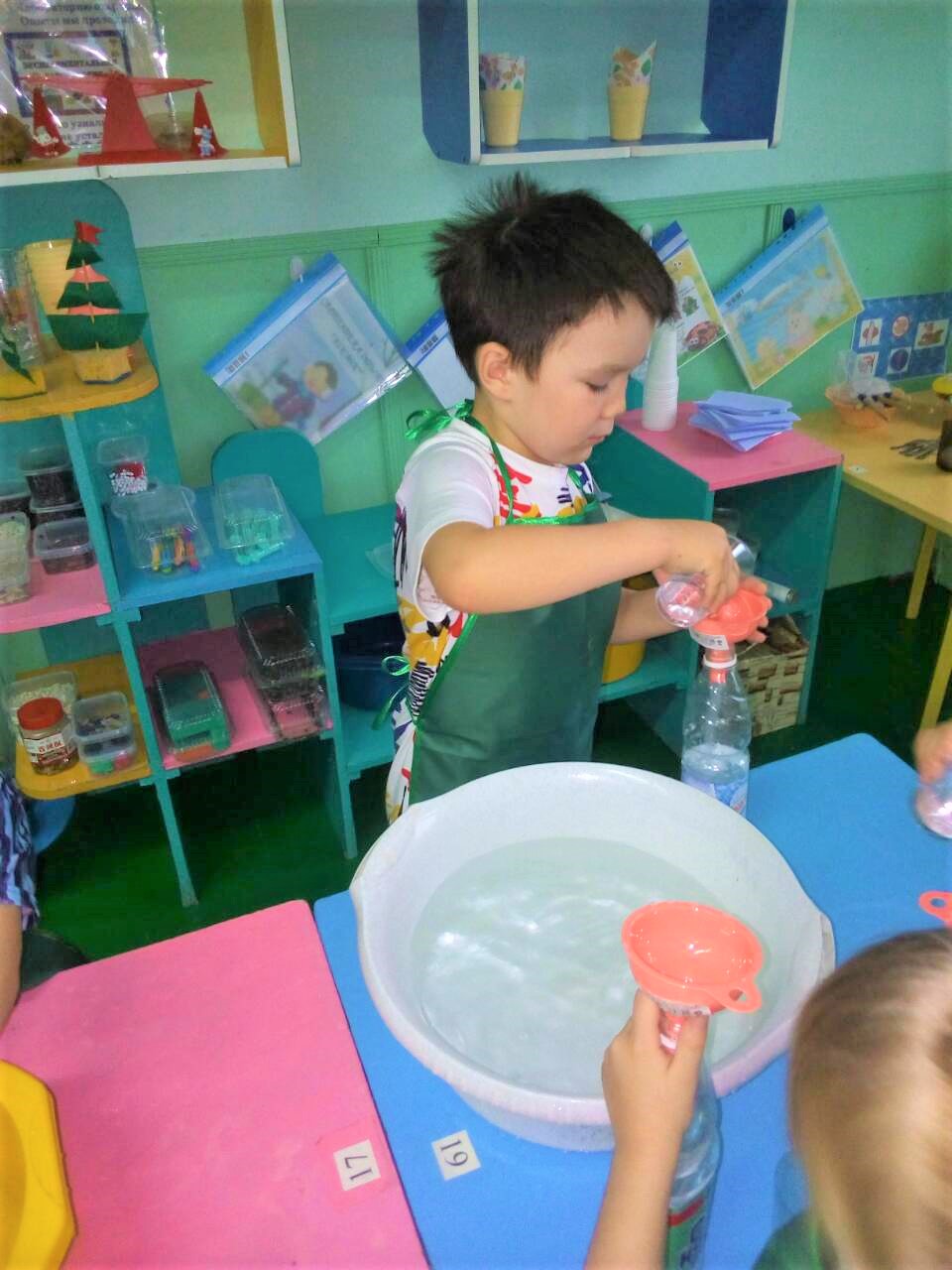 Опыт «Вода прозрачная- мутная»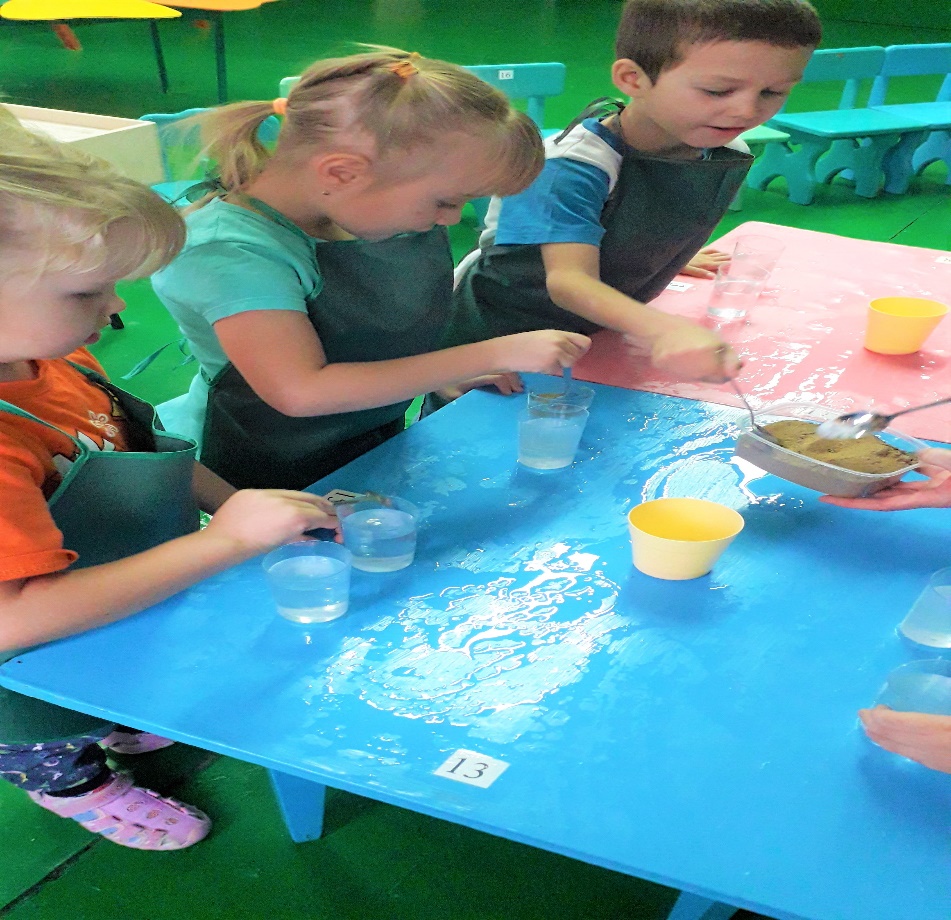 Опыт «Плавает или тонет»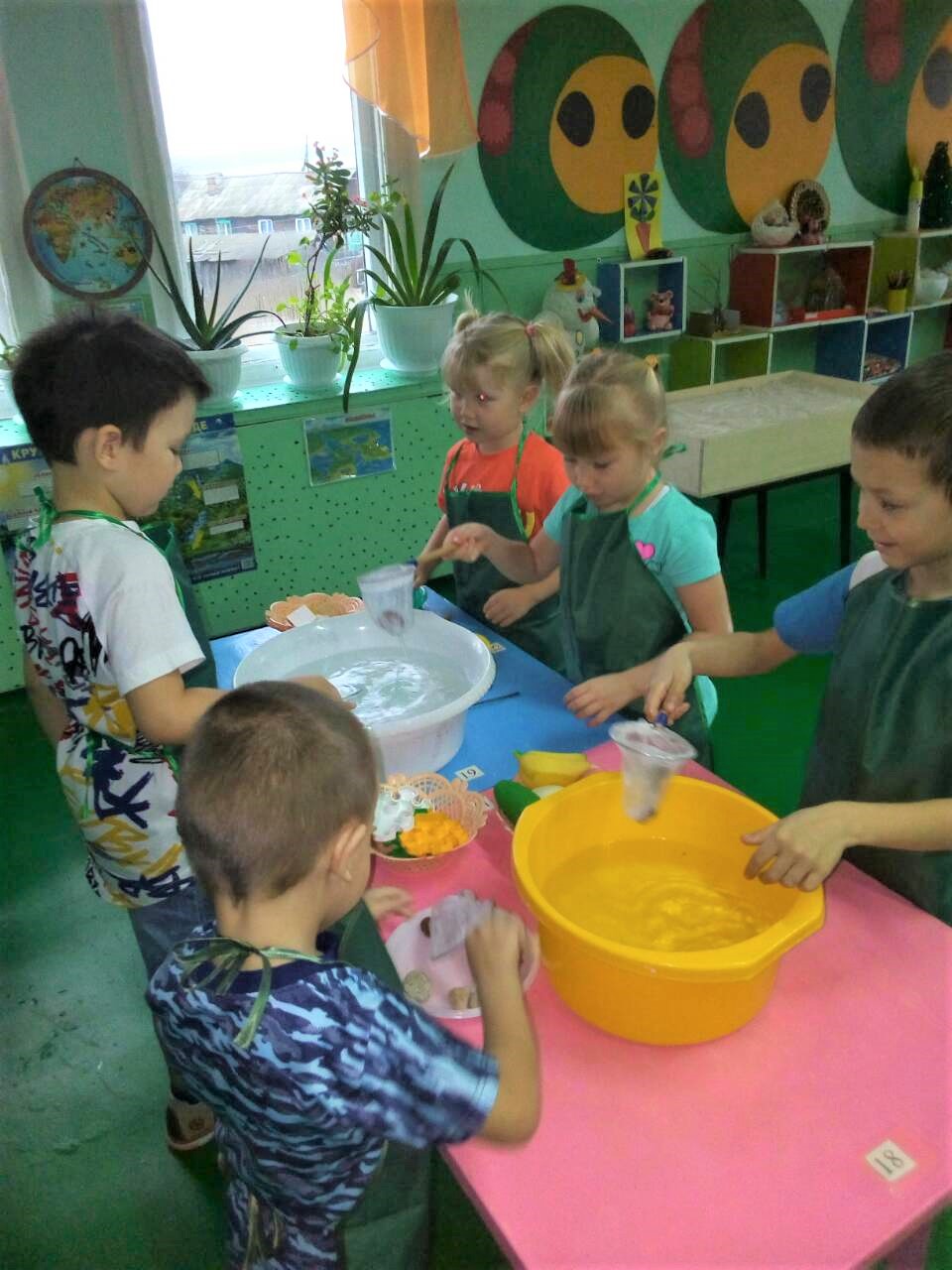 Опыт «Парусный кораблик»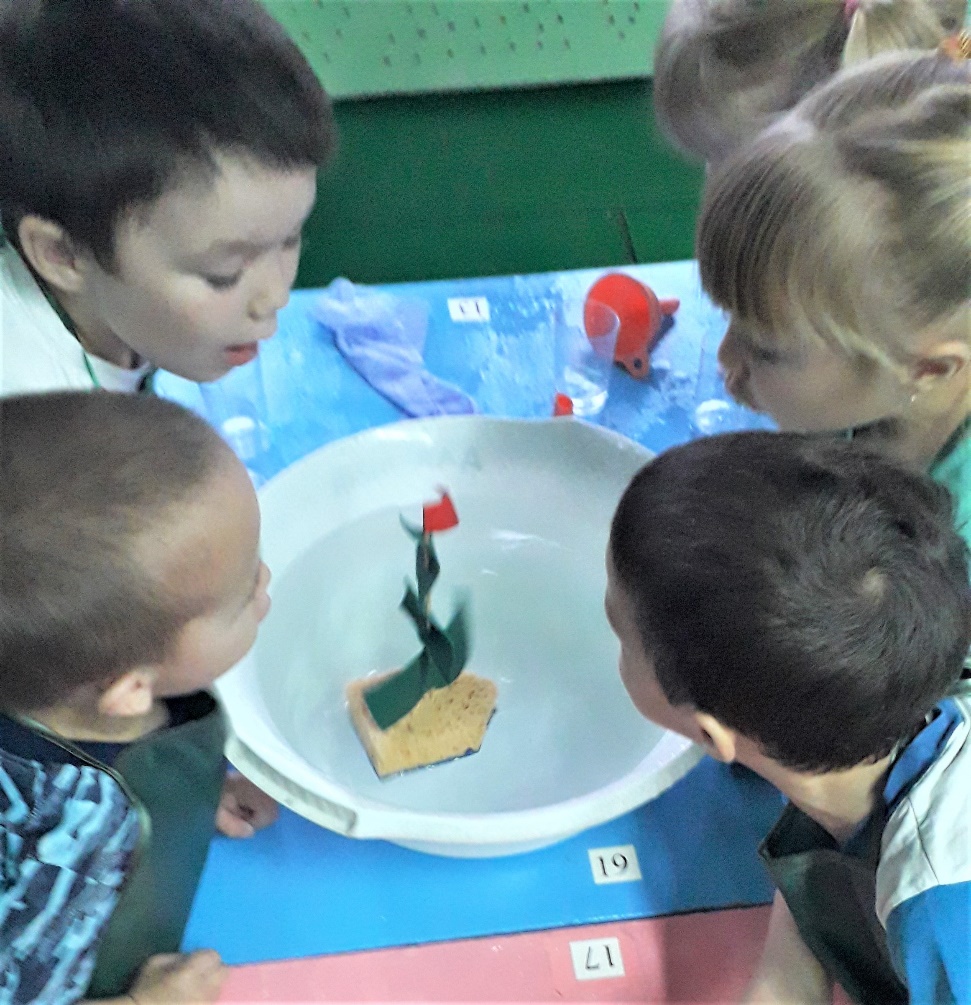 Таким образом, метод экспериментирования позволяет детям реализовать заложенную в них программу саморазвития и удовлетворять потребность познания эффективным и доступным для них способом - путем самостоятельного исследования мира. Познавательные интересы оказывают большое побудительное влияние на процесс и результат учения.
Это позволяет в полной мере сформировать у дошкольников предпосылки к учебной деятельности на этапе завершения ими дошкольного образования.А метод экспериментирования, как специально организованная деятельность,способствует становлению целостной картины мира ребенка дошкольноговозраста, способствует формированию у детей познавательного интереса,развивает наблюдательность и мыслительную деятельность.А новые знания усваиваются прочно и надолго, ведь ребенок слышит, видит и делает сам. Вот на этом и основано активное внедрение детского экспериментирования в практику дошкольного образования.                                                           Наука маленького роста                                                           Это весело и просто                                                           Это такая умная игра                                                                Чтобы науку полюбила детвора.